7	to consider possible changes, and other options, in response to Resolution 86 (Rev. Marrakesh, 2002) of the Plenipotentiary Conference, an advance publication, coordination, notification and recording procedures for frequency assignments pertaining to satellite networks, in accordance with Resolution 86 (Rev.WRC-07), in order to facilitate rational, efficient and economical use of radio frequencies and any associated orbits, including the geostationary-satellite orbit;7(C)	Issue C - Issues for which consensus was achieved in ITU-R and a single method has been identifiedIssue C5Issue C5 – Bureau reminder to notifying administrations per RR No. 11.46BackgroundIssue C is a collection of several different topics that are viewed as being straightforward and for which consensus was readily achieved within ITU-R. The issues address such things as resolving inconsistencies in regulatory provisions, clarifying certain existing practices, or increasing transparency in the regulatory process.Pursuant to RR No. 11.46, the Bureau allows notifying administrations six months to resubmit their notified frequency assignments, which were returned due to an unfavorable finding with respect to RR Nos. 11.32, 11.32A or 11.33. Any notification resubmitted beyond six months is considered as a new notification with a new date of receipt and would be subject to cost recovery fees. However, neither RR No. 11.46 nor any other provision in the Radio Regulations requires the Bureau to send a reminder to the notifying administration at any point during the six-month period. If the notifying administration resubmits the notice to the Bureau beyond the required six-month period, the Bureau assigns a new date of receipt and reviews whether the notice complies with the period in RR No. 11.44.1 or RR No. 11.43A and takes the appropriate action. In the case that a notice resubmitted beyond the six-month deadline is receivable, cost recovery fees would be required for the resubmitted assignments. Addressing this lack of a reminder would be beneficial to administrations who may have experienced difficulties receiving or addressing the Bureau’s return of notice and the need to ensure that frequency assignments that are in use are properly recorded in the Master Register.A single method has been identified to address this issue. It would be considered advantageous to notifying administrations if the Bureau sends a reminder of the option to resubmit returned frequency assignments under RR No. 11.37 or 11.38. Modification of RR No. 11.46 requiring the Bureau to remind the notifying administration of the six-month deadline would aid administrations who may have had difficulties in receiving the communication of returned frequency assignments.ARTICLE 11Notification and recording of frequency 
assignments1, 2, 3, 4, 5, 6, 7, 8    (WRC-15)Section II − Examination of notices and recording of frequency assignments 
in the Master RegisterMOD	IAP/11A19A3A5/1#5007611.46		In applying the provisions of this Article, any resubmitted notice which is received by the Bureau more than six months after the date on which the original notice was returned by the Bureau shall be considered to be a new notification with a new date of receipt. For frequency assignments to a space station, should the new date of receipt of such a notice not comply with the period specified in No. 11.44.1 or No. 11.43A, as appropriate, the notice shall be returned to the notifying administration in the case of No. 11.44.1, and the notice shall be examined as a new notice of a change in the characteristics of an assignment already recorded with a new date of receipt in the case of No. 11.43A.    (WRC-)Reasons:	To include a reference to a footnote provision requiring the Bureau to send a reminder two months prior to the end of the six-month period referred to in RR No. 11.46.ADD	IAP/11A19A3A5/2#50077_______________x 	11.46.1	If the resubmitted notice is not received by the Bureau within four months from the date on which the original notice was returned by the Bureau, the Bureau shall promptly send a reminder to the notifying administration.     (WRC-19)Reasons:	To implement the requirement for reminders during the six-month period and reduce the risk of a resubmission beyond the end of the six-month period referred to in RR No. 11.46.______________World Radiocommunication Conference (WRC-19)
Sharm el-Sheikh, Egypt, 28 October – 22 November 2019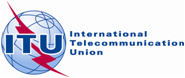 PLENARY MEETINGAddendum 5 to
Document 11(Add.19)(Add.3)-E18 September 2019Original: English/SpanishMember States of the Inter-American Telecommunication Commission (CITEL)Member States of the Inter-American Telecommunication Commission (CITEL)proposals for the work of the conferenceproposals for the work of the conferenceAgenda item 7(C)Agenda item 7(C)